Rozvrh ZÚ v šk. roku 2016/2017DeňČasNázov ZÚMiestoVedúciPONDELOK14,30 – 15,00Preschool English Ch. I.MŠ ChmelinecIng. Támová15,00 – 15,30Preschool English Ch. I.MŠ ChmelinecIng. Támová15,00 – 16,00Balet detiZrkadlovka CVČBc. Denešová K.15,30 – 16,30Kondičné cvičenieŠportová m.Denešová D.16,00 – 17,00LeonardoAteliér CVČ Illyová16,00 – 17,00Gitara pokročilí - detiSlovenská izbaPaedDr. Strýčková16,00 – 17,30Nelly kadet II.ZŠ MládežníckaMgr. Bučková Kvašš.16,15 – 17,15Fsk. ŠúpolienkaZrkadlovka CVČMgr. Pojezdalová16,30 – 17,30Gymnastika 1Športová m. CVČMatušová17,30 – 18,30Gitara pokročilí - dospelíSlovenská izbaPaedDr. Strýčková17,30 – 18,30Gymnastika 2Športová m. CVČMatušová18,45 – 19,45JumpingZrkadlovkaBc. BelianskáUTOROK14,00 – 14,45Preschool English SZŠ SlovanskáBc. Kováčová Z.14,15 – 15,00Preschool English M I.MŠ MládežníckaBc. Belianská14,15 – 15,00Preschool English M II.MŠ MládežníckaBc. Kuchtová15,00 – 15,30Preschool English NMŠ NosiceBc. Kováčová Z.15,30 – 16,30Nellynky I.Športová m.Mgr. Bučková Kvašš.15,30 – 16,30Nellynky II.Mgr. Bučková Kvašš.15,30 – 16,30Gitara začiatočníciSlovenská izbaPaedDr. Strýčková15,30 – 16,30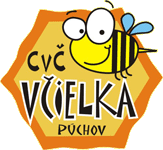 Stolný tenisCSS ChmelinecDenešová D.15,30 – 16,30Fsk. Šúpolienka II.Krtko CVČMgr. Pojezdalová15,30 – 16,30Pastelkáči I (predškoláci)Ateliér CVČIng. Támová15,30 – 17,00DEKORKOHrnčiarska m. CVČBc. Cíbiková16,00 – 16,30Baby English I.Krtko CVČIng. Támová16,00 – 17,15Nelly kadet II.ZŠ MládežníckaBc. Belianská16,45 – 17,15Baby English II.Krtko CVČIng. Támová16,45 – 17,45Nelly deti II.ZrkadlovkaMgr. Bučková Kvašš.16,45 – 17,45Nelly deti I.Športová m.Brozáková18,45 – 19,45Total body workZrkadlovkaBc. KuchtováSTREDA09,00 – 12,00MC DrobecCVČBc. Denešová K.14,00 – 16,00Výroba šperk. a drob. darč.ICM Zemančíková14,30 – 15,15Preschool English PMŠ Požiarna 1291Bc. Kuchtová14,00 – 16,00HniezdočkoCVČBc. Cíbiková14,45 – 15,15Preschool English AMŠ 1. májaIng. Támová15,00 – 16,00 Pastelkáči II.Ateliér CVČIllyová15,45 – 16,45Mažoretky I.ZrkadlovkaBrozáková16,00 – 17,00Gitara zač. - dospelíSlov. izbaPaedDr. Strýčková16,00 – 17,30RybárskyDielňaŠedý16,30 – 18,00AstronomickýKrtkoRečičár16,30 – 17,30Moderátor, redaktorAteliérIlyová17,00 – 18,00Mažoretky II.Zrkadlovka CVČBrozáková17,00 – 18,00Gymnastika 3Športová m.Halasová18,00 – 19,00Žiacky školský parlamentAteliérIllyová18,45 – 19,45 -JumpingZrkadlovkaBc. KuchtováŠTVRTOK14,15 – 15,45ŠachSlovenská m.RNDr.. Motúzová15,00 – 16,30ZvončekHrnčiarska m.Bc. Cíbiková15,30 – 16,30S lupou do prírodyKrtkoIng. Támová15,30 – 16,30Pastelkáči II.AteliérIllyová15,30 – 16,30Nellynky II.ZrkadlovkaBc. Kuchtová15,30 – 16,30Nelly junior I.ZŠ KomenskéhoGašpárková16,00 – 18,00AutomodeláriAutoklub NosiceJUDr. Kumičák16,30 – 17,30Gymnastika 4Športová m.Ing. Novosádová16,30 – 18,00Leteckí modeláriKrtkoRečičár16,45 – 17,15Pupil´s EnglishKrtkoIng. Támová16,45 – 17,45Nellynky III. ZrkadlovkaMgr. Pojezdalová16,45 – 17,45Gymnastika 5Športová m.Ing. Novosádová18,00 – 19,30Nelly LadiesZrkadlovkaBrozákováPIATOK14,00 – 16,00VčelárskyCSS ChmelinecMgr. Kováčová15,30 – 17,00HrnčekHrnčiarska m.Danihlíková15,30 – 17,00Nelly Kadet III.ZrkadlovkaSlemenská,Bujdáková15,30 – 17,00Nelly Junior II.ZŠ KomenskéhoMgr. Bučková Kvašš.15,30 – 17,00Mažoretky Baton - seniorZŠ GorazdovaBrozáková17,00 – 19,00Nelly SeniorZŠ GorazdovaMgr. Bučková Kvašš.18,45 – 19,45Jumping /podľa záujmu/ZrkadlovkaBc. Kuchtová